Base Dictámenesmun, setesor, capreemm, afp, inpNÚMERO DICTAMEN025715N88FECHA DOCUMENTO26-07-1988RECONSIDERADO:NORECONSIDERADO PARCIAL:NOACLARADO:NOAPLICADO:NOCONFIRMADO:NOCOMPLEMENTADO:NOCARÁCTER:NNNDICTAMENES RELACIONADOSaplica dictamen 2502/88 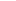 FUENTES LEGALESdl 3500/80 art/23, ley 18695, dfl 5/63 hacie, ley 11219 dl 3502/80, ley 18689, dfl 1340/30 bis art/11 dfl 1340/30 bis art/14, dfl 338/60 art/232 dfl 338/60 art/233 ,MATERIAfuncionarios de las tesorerias comunales traspasados a municipalidad que posteriormente han sido designados en cargos diferentes de aquellos que desempeñaban a la época del traspaso siguen afectos al regimen previsional de la ex canaempu, que conservaron acorde lo establecido en dfl 178/81 hacie art/7 inc/3, porque en este caso no se ha configurado una renuncia voluntaria de los interesados, sino que ha operado una nueva designación en otro cargo, sin solucion de continuidad, dispuesta por el alcalde en uso de sus atribuciones, de modo que no ha operado una desvinculación del servicio que determine una interrupción de funciones. todo ello porque la norma aludida está concebida en términos amplios, por cuanto no dice relación únicamente con el empleo municipal especifico a que se incorporan los funcionarios al ser transferidos, sino que con todo su desempeño en el municipio como consecuencia del traspaso. además, los ascensos de que sean objeto los funcionarios o los nombramientos que el alcalde disponga a su respecto, acorde con facultades que a este otorga dl 3551/80 art/22, no modifican el régimen previsional de los servidores, los cuales mientras prestan sus servicios, en forma continua a la respectiva municipalidad, permanecen afectos a la ex caja de empleados públicos y periodistasDOCUMENTO COMPLETODESTINATARIOSAcciónDictamenAño